Институт криосферы Земли ТюмНЦ СО РАННаучный совет по криологии Земли Российской академии наукСибирское отделение Российской академии наук Правительство Тюменской областиПравительство Ямало-ненецкого автономного округаИнститут мерзлотоведения им. П.И. Мельникова СО РАННаучный центр изучения АрктикиАНО «Губернская академия»Всероссийская научно-практическая конференцияс международным участием  К ПОЗНАНИЮ ЦЕЛЬНОГО ОБРАЗА КРИОСФЕРЫ ЗЕМЛИ.ИЗУЧЕНИЕ ПРИРОДНЫХ ЯВЛЕНИЙ И РЕСУРСНОГО ПОТЕНЦИАЛА АРКТИКИ И СУБАРКТИКИ. 22-23 ноября, 2023  Россия, г. ТюменьДесятилетие науки и технологий300 лет Российской академии наукОБЩАЯ ИНФОРМАЦИЯ	Всероссийская научно-практическая конференция с международным участием  «К познанию цельного образа криосферы Земли. Изучение природных явлений и ресурсного потенциала Арктики и Субарктики» пройдет в г. Тюмени  22-23 ноября 2023 г. и станет первой в серии конференций и мероприятий, проводимых в г. Тюмени, направленных на формирование мировоззрения о криосфере Земли, как о цельном образе, понимание которого невозможно без изучения совокупности нижних слоев атмосферы, льдов и многолетнемерзлых пород, а также анализа влияния строительной, производственной и хозяйственной деятельности человека.  	Принимающей организацией выступит Институт криосферы Земли ТюмНЦ СО РАН.	Конференция посвящена обсуждению результатов фундаментальных и научно-прикладных исследований по направлениям: инженерное мерзлотоведение, изучение формирования, структуры, изменчивости и прогнозирования состояния криосферы, методы исследования криогенных процессов. Тюмень станет площадкой для обмена опытом между студентами, аспирантами, учеными и специалистами компаний отрасли ТЭК, занимающимися изучением природных условий Арктической зоны Российской Федерации, а также строительством, добычей, обустройством, транспортировкой и переработкой углеводородов в особых климатических условиях АЗ РФ. Диалог представителей научного сообщества и бизнеса даст возможность расширить связи, необходимые для развития научных направлений и отрасли ТЭК, позволит своевременно включаться ученым и молодым специалистам в инфраструктурные и экологические вызовы, требующие оперативных нестандартных решений.   На основе междисциплинарных подходов на стыке наук о Земле, физики, химии, биологии можно приблизиться к пониманию причин и представлять последствия глобальных и цикличных изменений разномасштабных циклов похолоданий и потеплений климата и криосферы Земли в целом. На конференции будет освещён широкий круг вопросов, связанных с исследованием районов распространения многолетнемерзлых пород,  которые в рамках данной конференции рассматриваются как территория, исследуемая учеными, и ведения производственно-хозяйственной и строительной деятельности специалистами компаний. В ходе конференции планируется оценить запрос научной сферы и бизнеса, ведущих научно-исследовательскую и производственную деятельность в Арктике, в молодых специалистах, проанализировать их уровень подготовки и дать предложения по корректировке программ вузовской подготовки специалистов. Чрезвычайно важно развивать сотрудничество ученых и производственников, участие крупных компаний в организации и финансировании научной и практической подготовки студентов.	Материалы конференции будут опубликованы в сборнике конференции, индексируемом в РИНЦ.	Рабочие языки конференции: русский и английский. Для проведения устных и постерных презентаций все участники будут обеспечены необходимыми техническими средствами.Будем рады видеть Вас на нашей конференции!ОРГАНИЗАЦИОННЫЕ ДАТЫ:Январь, 2023 — открытие регистрации (см. ниже регистрационную форму)30 апреля, 2023 — окончание регистрации15 мая, 2023 — окончание приема материалов докладовМай, 2023 — рассылка 2-го информационного письмаДОПОЛНИТЕЛЬНАЯ ИНФОРМАЦИЯОрганизационный взнос:для студентов – 1000 рублей;для остальных участников – 4000 рублей;для участия онлайн – 1000 рублей.Организационный взнос включает подготовку и издание материалов конференции, набор участника и  кофе-брейки для очных участников. Предварительный план мероприятия:21 ноября, вт. — прибытие участников22 ноября, ср. — открытие конференции, пленарные доклады, научные секции, круглый стол; 23 ноября, чт. — научные секции, круглый стол24-25 ноября, пт., сб. — экскурсии, отъезд участников	Культурная программа включает возможность самостоятельного или в группах посещения историко-архитектурных и природных достопримечательностей, культурно-развлекательных мероприятий.Предварительные направления (тематики секций):Историческая геокриология: общие закономерности и локальная вариативность.Методы исследования криолитозоны. Фоновый, геотехнический мониторинг. Строительная, производственная, хозяйственная деятельность в районах распространения ММП: вызовы, перспективы. Фундаментальные и прикладные аспекты исследования гидратообразования.Ресурсы. Экология. Почвы. Безопасность жизнедеятельности и ведения хозяйства в криолитозоне. Междисциплинарные исследования на стыке физических, химических, астрономических, исторических, философских наук.Круглые столы:- Междисциплинарный подход к формированию цельного образа объекта исследований.- Фоновый и геотехнический мониторинг: вызовы, пути решения. - Анализ соответствия уровня подготовки выпускников ВУЗов запросам компаний отрасли ТЭК и научной сферы.ПРОГРАММНЫЙ КОМИТЕТМельников В.П. – академик, научный руководитель ИКЗ ТюмНЦ СО РАН;Молокитина Н.С. – к.т.н., и.о. директора ИКЗ ТюмНЦ СО РАН, председатель оргкомитета;Дроздов Д.С. – д.г.-м.н., г.н.с. ИКЗ ТюмНЦ СО РАН; Железняк М.Н. - чл.-корр. РАН, директор ИМЗ СО РАН;Брушков А.В. – д.г.-м.н., зав. кафедрой геокриологии МГУ им. Ломоносова;Исаев В.С.  – к.г.-м.н., директор Научного центра изучения Арктики;Курчатова А.Н. – к.г.-м.н., начальник отдела по геотехническому мониторингу АО «Мессояханефтегаз»;Каверин Д.А. – д.г.н., с.н.с. Институт биологии ФИЦ Коми НЦ УрО РАН.Паздерин Д.С. – к.т.н., начальник службы геотехнического мониторинга ММП, ООО «Газпромнефть - Ямал». КОНТАКТЫ:Баженов Анатолий Игоревич +7-919-933-74-42Назарова Вера Ивановна +7-922-075-00-09; +7(3452) 68-87-87 Устинова Елена Валерьевна +7-909-184-97-04 Эл. почта конференции: tyumen.permafrost2023@yandex.ruРЕГИСТРАЦИОННАЯ ФОРМА УЧАСТНИКАдоступна на странице конференции: http://www.ikz.ru/cryoconf2023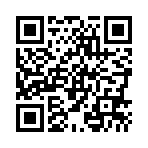 